	 			`		ANAΡΤΗΤΕΑ ΣΤΟ ΔΙΑΔΙΚΤΥΟ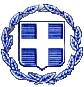 ΑπόφασηΟ Δήμαρχος Αργοστολίου,Έχοντας υπόψη:Τις διατάξεις του άρθρου 58 & 59 του Ν. 3852/2010 «Νέα Αρχιτεκτονική της Αυτοδιοίκησης και της Αποκεντρωμένης Διοίκησης- Πρόγραμμα Καλλικράτης» (Α' 87), όπως αντικαταστάθηκε από την παρ.1 του άρθρου 68 του Ν.4555/2018 (Α’ 133) Πρόγραμμα Κλεισθένης Ι, αναφορικά με τον ορισμό των Αντιδημάρχων και την αναπλήρωση του Δημάρχου και από το άρθρο 5 του Ν.4623/2019 (Α' 134).Τις διατάξεις του άρθρου 2 του Ν. 3852/2010. Την υπ' αριθ. 28549/16.04.2019 (ΦΕΚ 1327/17.04.2019 τεύχος B’) απόφαση ΥΠ.ΕΣ. "Πρωτοβάθμιοι και Δευτεροβάθμιοι Οργανισμοί Τοπικής Αυτοδιοίκησης της Χώρας, σύμφωνα με το Ν. 3852/2010, όπως ισχύει."Τις διατάξεις του άρθρου 92 του Ν. 3852/2010 «Νέα Αρχιτεκτονική της Αυτοδιοίκησης και της Αποκεντρωμένης Διοίκησης- Πρόγραμμα Καλλικράτης» (Α' 87), όπως τροποποιήθηκε από το άρθρο 33 του Ν.4483/2017 (Α’ 107) και της παρ. 3 ε' άρθρου 3 Ν. 4051/2012 (Α' 40), αναφορικά με την αντιμισθία.Τα επίσημα πληθυσμιακά δεδομένα σύμφωνα με τα στοιχεία πληθυσμού της αριθμ. 28549/16-4-2019 αποφάσεως του Υπουργού Εσωτερικών, σύμφωνα με τα οποία ο πληθυσμός του Δήμου Αργοστολίου, ανέρχεται στους 23.499 κατοίκους.Το γεγονός ότι ο Δήμος Αργοστολίου έχει τέσσερις (4) Δημοτικές Ενότητες.Το γεγονός ότι στο Δήμο μπορεί να ορισθούν 7 (πέντε έμμισθοι και δύο άμισθοι) Αντιδήμαρχοι.Τις αριθμ. 82/59633/20.08.2019, 48/22119/7.4. 2020, & 809/85741/19.11.2021 εγκυκλίους του ΥΠΕΣ.Τον Οργανισμό Εσωτερικών Υπηρεσιών του Δήμου (ΦΕΚ 3526/Β/2022) όπως ισχύει έως σήμερα.Την με αριθμ. 806/16764/9-9-2021 (AΔΑ 962P46ΜΓΤΤ-Χ84)Απόφαση Δημάρχου. ΑΠΟΦΑΣΙΖΕΙΟρίζει τους κατωτέρω δημοτικούς συμβούλους ως Αντιδημάρχους του Δήμου Αργοστολίου, εντός της τρέχουσας δημοτικής περιόδου, με θητεία που θα διαρκέσει έως το τέλος της δημοτικής θητείας από τη δημοσίευση της απόφασης και τους μεταβιβάζει αρμοδιότητες ως εξής:Τον κ. Γεώργιο Τσιλιμιδό, ως Αντιδήμαρχο, και του μεταβιβάζει τις καθ’ ύλην αρμοδιότητες: 1. Διοικητικών θεμάτων και ιδίως, -την εποπτεία και ευθύνη των Διοικητικών Υπηρεσιών και των αντίστοιχων οργανικών μονάδων του Δήμου και συγκεκριμένα των αρμοδιοτήτων της Διεύθυνσης Διοικητικών Υπηρεσιών, Γραμματείας, Οργάνων Διοίκησης, Ληξιαρχείου, Δημοτολογίου, Δημοτικής Κατάστασης, Πρωτοκόλλου & Διεκπεραίωσης και υπηρεσιών ΚΕΠ (όπως οι αρμοδιότητες αυτές περιγράφονται στα άρθρα 16 και 19 του Ο.Ε.Υ του Δήμου).- την εξυπηρέτηση και ενημέρωση των Πολιτών - τη λειτουργία των ΚΕΠ -την κατά τόπον αναπλήρωση του Δημάρχου στην τέλεση πολιτικών γάμων στη Δημοτική Ενότητα Αργοστολίου, όταν απουσιάζει ή κωλύεται- την υπογραφή της υπηρεσιακής αλληλογραφίας και των δικαιολογητικών που σχετίζονται με τις πιο πάνω ανατιθέμενες αρμοδιότητες.2. Προγραμματισμού & Ανάπτυξης (όπως οι συγκεκριμένες αρμοδιότητες περιγράφονται στο άρθρο 10 του ΟΕΥ του Δήμου) και ιδίως, - τη διαχείριση των Ευρωπαϊκών Προγραμμάτων και των εν γένει θεμάτων που συνδέονται με χρηματοδοτήσεις στα πλαίσια προγραμμάτων χρηματοδότησης - τη διαφάνεια και Ηλεκτρονική Διακυβέρνηση- θέματα ψηφιοποίησης των διαδικασιών- τη λειτουργία του προγράμματος Διαύγεια - Πολιτισμού, Αθλητισμού και Παιδείας και ιδίως: -Την εφαρμογή προγραμμάτων για την προστασία του τοπικού πολιτισμού, -τη διοργάνωση συναυλιών, θεατρικών παραστάσεων και άλλων πολιτιστικών εκδηλώσεων ή η συμμετοχή σε αυτά.-την προώθηση πολιτιστικών ανταλλαγών, σε εθνικό, ευρωπαϊκό και διεθνές επίπεδο, σύμφωνα με την κείμενη νομοθεσία.-την ανάπτυξη του πολιτιστικού τουρισμού.-την χορήγηση της χρήσης – διάθεσης των αιθουσών και χώρων του Δήμου για Πολιτιστικές και Κοινωνικές εκδηλώσεις.-την υποστήριξη πολιτιστικών και πνευματικών κέντρων, μουσείων, βιβλιοθηκών, φιλαρμονικών, σχολών διδασκαλίας μουσικής, σχολών χορού, θεάτρου, κινηματογράφου, ζωγραφικής και γλυπτικής.την προώθηση δράσεων αθλητισμού -την παρακολούθηση αθλητικών εγκαταστάσεων (αδειοδοτήσεις, έλεγχος, συντήρηση και λειτουργία) όπως δημοτικών και κοινοτικών αθλητικών κέντρων και δημοτικών και κοινοτικών χώρων άθλησης.-την προώθηση και εφαρμογή προγραμμάτων ενίσχυσης μαζικού αθλητισμού και διοργάνωση αθλητικών εκδηλώσεων.-την ρύθμιση ζητημάτων της πρωτοβάθμιας και δευτεροβάθμιας εκπαίδευσης -την προώθηση της Δια Βίου Μάθησης- την υπογραφή της υπηρεσιακής αλληλογραφίας και των δικαιολογητικών που σχετίζονται με τις πιο πάνω ανατιθέμενες αρμοδιότητες.4. Πρόνοιας, Κοινωνικής Προστασίας, Δημόσιας Υγείας, Κοινωνικής Πολιτικής ,Πολιτικής Ισότητας των φύλων και Προστασίας Τρίτης ηλικίας, (όπως οι αρμοδιότητες αυτές περιγράφονται στο άρθρο 14 του Ο.Ε.Υ του Δήμου) και ιδίως, -θεμάτων υποστήριξης ευπαθών ομάδων, αστέγων, οικονομικά αδυνάτων -θεμάτων ισότητας των φύλων -θεμάτων υποστήριξης προγραμμάτων για την προαγωγή της υγείας των δημοτών-θεμάτων παροχής Βοήθειας στο Σπίτι -την έκδοση και υπογραφή όλων των αποφάσεων, εγγράφων και δικαιολογητικών που σχετίζονται με τις αρμοδιότητες της Υπηρεσίας Πρόνοιας.5.Την αναπλήρωση του Δημάρχου στα καθήκοντα και τις υποχρεώσεις του, όταν αυτός απουσιάζει ή κωλύεται.Σε περίπτωση απουσίας και του Αναπληρωτή Δημάρχου, τον Δήμαρχο θα αναπληροί στα καθήκοντά και υποχρεώσεις του ο Αντιδήμαρχος κ. Σπυρίδων Σαμούρης.Τον κ. Διονύσιο Μινέτο, ως Αντιδήμαρχο, και του μεταβιβάζει τις καθ‘ ύλην αρμοδιότητες: Τεχνικών Έργων της Δ/νσης Τεχνικών Υπηρεσιών, (όπως περιγράφονται στο άρθρο 18 του Ο.Ε.Υ του Δήμου) και συγκεκριμένα:την εποπτεία και ευθύνη των Τεχνικών Υπηρεσιών και των αντίστοιχων οργανικών μονάδων του Δήμου και συγκεκριμένα της Διεύθυνσης των Τεχνικών Έργων, Τεχνικής και Γραμματειακής Υποστήριξης - Τεχνικό Αρχείο, Εκτέλεσης Έργων Οδοποιίας, Εκτέλεσης Κτιριακών Έργων, Εκτέλεσης Έργων Υπαίθριων Χώρων, Εκτέλεσης Έργων Ηλεκτροφωτισμού, Δικτύων, τεχνικών Συνεργείων, Προγραμματισμού και Οργάνωσης Μελετών - Επίβλεψης έργων.την έκδοση και υπογραφή όλων των αποφάσεων, εγγράφων και δικαιολογητικών που σχετίζονται με τις πιο πάνω ανατιθέμενες αρμοδιότητες.-Τις αρμοδιότητες πολιτικής προστασίας όπως αυτές απορρέουν από το άρθρο 9 του ΟΕΥ και ορίζονται από την ισχύουσα νομοθεσία.Τον κ. Σπυρίδωνα Σαμούρη, ως Αντιδήμαρχο, και του μεταβιβάζει  τις κατά τόπον αρμοδιότητες:της καθαριότητας των κοινοχρήστων χώρων, του ηλεκτροφωτισμού και της φροντίδας και συντήρησης του οδικού δικτύου και των αγροτικών οδών της Δημοτικής Ενότητας Αργοστολίου. την μέριμνα και διαχείριση θεμάτων αιγιαλού και παραλίας όπως ορίζονται κάθε φορά από την ισχύουσα νομοθεσία και την ευθύνη υλοποίησης των προγραμμάτων ακτών στην Δημοτική Ενότητα Αργοστολίου.- τις καθ’ ύλην αρμοδιότητες σε θέματα συντήρησης των Δημοτικών Κτιρίων, συντήρησης και διαχείρισης των οχημάτων και του εξοπλισμού, συντήρησης και επιμέλειας των χώρων πρασίνου, τα θέματα πρωτογενούς τομέα (Αγροτικής Ανάπτυξης, Κτηνοτροφίας, Αλιείας), την υπογραφή της υπηρεσιακής αλληλογραφίας και των δικαιολογητικών που σχετίζονται με τις πιο πάνω ανατιθέμενες αρμοδιότητες.-τις καθ’ ύλην αρμοδιότητες σε θέματα πρωτογενούς τομέα (Αγροτικής Ανάπτυξης, Κτηνοτροφίας, Αλιείας όπως περιγράφονται στο άρθρο 13 Ο.Ε.Υ) καθώς και την υπογραφή της υπηρεσιακής αλληλογραφίας και των δικαιολογητικών που σχετίζονται με τις πιο πάνω ανατιθέμενες αρμοδιότητες Την κα Κρυσταλία Μιχαλάτου, ως Αντιδήμαρχο, και της μεταβιβάζει τις κατά τόπον αρμοδιότητες της Δημοτικής Ενότητας Λειβαθούς και συγκεκριμένα: της καθαριότητας των κοινοχρήστων χώρων, του ηλεκτροφωτισμού και της φροντίδας και συντήρησης του οδικού δικτύου και των αγροτικών οδών την ευθύνη της λειτουργίας των δημοτικών υπηρεσιώντην παρακολούθηση της εξέλιξης των έργων και των εργασιών που εκτελούνταιτη μέριμνα για τη διατήρηση σε κατάσταση καλής λειτουργίας του εξοπλισμούτην διαχείριση των οχημάτων την υπογραφή, με εξουσιοδότηση του δημάρχου, βεβαιώσεων, πιστοποιητικών και λοιπών διοικητικών εγγράφων, που εκδίδονται από τις δημοτικές υπηρεσίες που λειτουργούν στα όρια της Δημοτικής Ενότητας, τη συνεργασία με τους προέδρους των κοινοτήτων για την επίλυση των προβλημάτων τους, την αρμοδιότητα τέλεσης πολιτικών γάμων καθώς και την μέριμνα και διαχείριση θεμάτων αιγιαλού και παραλίας όπως ορίζονται κάθε φορά από την ισχύουσα νομοθεσία και την ευθύνη υλοποίησης των προγραμμάτων ακτών.Οι οριζόμενοι Αντιδήμαρχοι δεν υποκαθιστούν τους υπηρεσιακούς παράγοντες που έχουν αρμοδιότητα έκδοσης αποφάσεων και εγγράφων όπως ορίζονται από την ισχύουσα νομοθεσία. Για τον καθορισμό αντιμισθιών ορίζονται τα ακόλουθα:Γεώργιος Τσιλιμιδός - ΜΕ ΑΝΤΙΜΙΣΘΙΑΣπυρίδων Σαμούρης - ΜΕ ΑΝΤΙΜΙΣΘΙΑΔιονύσιος Μινέτος - ΜΕ ΑΝΤΙΜΙΣΘΙΑΚρυσταλία Μιχαλάτου - ΜΕ ΑΝΤΙΜΙΣΘΙΑΗ παρούσα δημοσιεύεται σε μια ημερήσια εφημερίδα, αναρτάται στην ιστοσελίδα του δήμου και στο διαδικτυακό τόπο του προγράμματος Δι@υγεια καθώς και στους πίνακες ανακοινώσεων των Δημοτικών Καταστημάτων. Κοινοποίηση:Συντονιστή Αποκεντρωμένης Διοίκησης Πελοποννήσου, Δυτ. Ελλάδος και ΙονίουΑ/περιφερειάρχη Κεφαλληνίας και ΙθάκηςΕσωτερική Διανομή:Α/ΔήμαρχοιΠρόεδρο Δημοτικού ΣυμβουλίουΕπικεφαλής των παρατάξεωνΓενικό ΓραμματέαΠροϊσταμένους Οργανικών Μονάδων Δήμου ΑργοστολίουΕΛΛΗΝΙΚΗ ΔΗΜΟΚΡΑΤΙΑ ΔΗΜΟΣ ΑΡΓΟΣΤΟΛΙΟΥΓΡΑΦΕΙΟ ΔΗΜΑΡΧΟΥΠλατεία Βαλλιάνου: 2671360159email: dimarxos_argοstoliou@argostoli.gov.gr Αργοστόλι,12-09-2022  Αρ.Πρωτ.: -15839- Αριθμ. Απόφασης: -678-Ο ΔήμαρχοςΘεόφιλος Μιχαλάτος